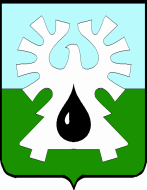   МУНИЦИПАЛЬНОЕ ОБРАЗОВАНИЕ ГОРОД УРАЙХАНТЫ-МАНСИЙСКИЙ АВТОНОМНЫЙ ОКРУГ-ЮГРА     ДУМА ГОРОДА УРАЙРЕШЕНИЕот 24 ноября 2017 года                                                                                 № 86О внесении изменений в решение Думы города Урай «О комиссии по противодействию коррупции при Думе города Урай шестого созыва»Рассмотрев представленный председателем Думы города Урай проект решения Думы города Урай «О внесении изменений решение Думы города Урай «О комиссии по противодействию коррупции при Думе города Урай шестого созыва», Дума города Урай решила:1. Внести в решение Думы города Урай от 04.10.2016 №6 «О комиссии по противодействию коррупции при Думе города Урай шестого созыва» (в редакции решения Думы города Урай от 21.09.2017 №61), следующие изменения:1) в приложении 1:а) дополнить пункт 3 раздела II подпунктом  4.1 следующего содержания:«4.1) рассматривает поступившие в Комиссию в установленном порядке сообщения лиц, замещающих муниципальные должности в городе Урай, о личной заинтересованности при исполнении должностных обязанностей, которая приводит или может привести к конфликту интересов;»;б) в разделе VI:- дополнить пункт 1 подпунктом 3.1 следующего содержания:«3.1) поступление сообщения лица, замещающего муниципальную должность в городе Урай, о личной заинтересованности при исполнении должностных обязанностей, которая приводит или может привести к конфликту интересов;»;- в пункте 14 слово «Положения» заменить словом «раздела»;- дополнить пунктом 14.1 следующего содержания:«14.1. По итогам рассмотрения вопроса, предусмотренного подпунктом 3.1 пункта 1 настоящего раздела, Комиссия принимает одно из следующих решений:признать,  что личная заинтересованность, которая приводит или может привести к конфликту интересов, отсутствует;признать наличие личной заинтересованности, которая приводит или может привести к конфликту интересов. В этом случае Комиссия с учетом мнения лица, замещающего муниципальную должность в городе Урай,  определяет меры, которые необходимо принять по предотвращению или урегулированию такого конфликта.».2) в приложении 2:а) включить в состав комиссии Величко Александра Витальевича;б) определить секретарем комиссии Гамузову Ольгу Ивановну;б) исключить из состава комиссии Стадухину Марию Ивановну, Чемогину Любовь Леонидовну.  2. Опубликовать настоящее решение в газете «Знамя».Председатель Думы города Урай                                      Г.П. Александрова                                                         